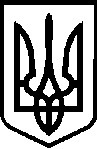 УКРАЇНАВЕРБСЬКА  СІЛЬСЬКА РАДАЧЕЧЕЛЬНИЦЬКОГО РАЙОНУ  ВІННИЦЬКОЇ ОБЛАСТІ вул. Соборна,142, с. Вербка Чечельницького району, Вінницької обл. , 24821, тел.2-45-42, 2-45-45     Про  перезатвердження паспортів    бюджетних програм на 2018 рік          Відповідно до статей Закону України « Про місцеве самоврядування в Україні» , наказу Міністерства Фінансів України від 26.08.2014 року № 836 « Про деякі питання запровадження програмно – цільового методу складання та виконання  місцевих бюджетів», зареєстрованого у Міністерстві юстиції  України 10 вересня 2014 року за № 1103/25880 ( зі змінами та доповненнями, внесеними наказом Міністерства фінансів України від 30.09.2016 року № 860) та рішенням  Вербської сільської ради 17 сесії 7 скликання від 20.12.2017 року № 202 « Про Вербський сільський бюджет на 2018 рік»  на підставі рішення сесії сільської ради від 08.06.2018 р. № 257 « Про розподіл вільного залишку коштів загального фонду на початок  2018 року» 1. Перезатвердити паспорта бюджетних програм Вербської сільської ради  на 2018 рік     - за КПК 0110150 « Організаційне, інформаційно-аналітичне та матеріально технічне забезпечення діяльності сільської ради»   - за КПК 0111010 « Надання дошкільної освіти»    - за КПК 0113240 « Організація та проведення громадських робіт»   - за КПК 0118800 « Інші субвенції»2. Контроль за виконання цього розпорядження  залишаю за собою.Сільський голова                                                                                             С.А. Блиндур Р О З П О Р Я Д Ж Е Н Н Я від  04.06.2018 р.                                                                                                                № 19